活動時間：附圖：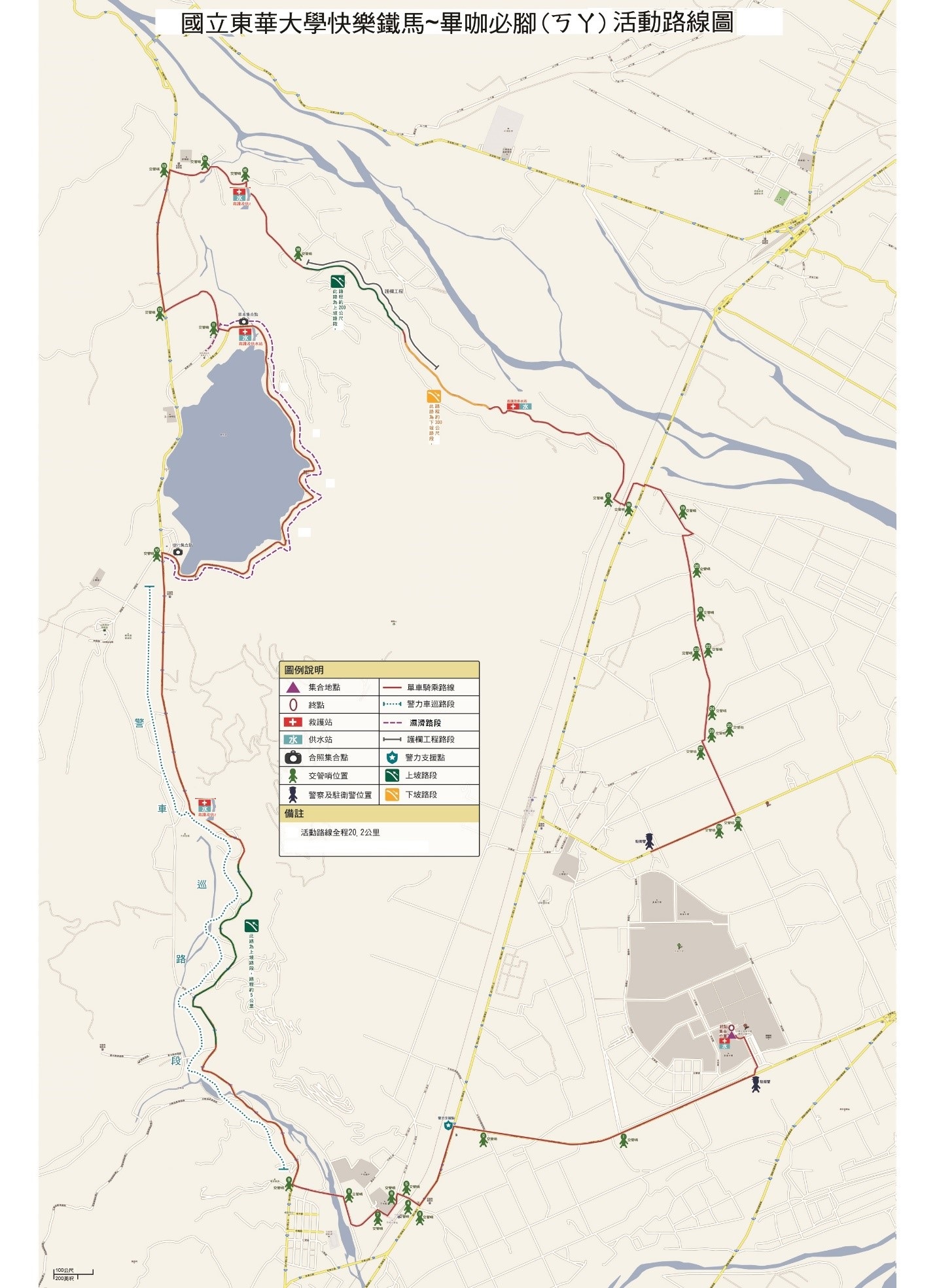 時間流程地點主持人負責單位07：30〜08：00辦理借腳踏車、帽及報到行政大樓旁廣場生輔組08：05〜08：20參加師生集合安全宣導及熱身操行政大樓前廣場另聘生輔組08：20〜08：25長官致詞行政大樓前廣場校長或代理人生輔組08：25〜08：30大合照行政大樓前廣場生輔組08：30出發如活動路線圖生輔組09：30休息站(大合照)鯉魚潭潭北休息站生輔組10：00再出發鯉魚潭潭北休息站生輔組11：30終點站、活動結束行政大樓旁廣場學務長生輔組1130-1230場地恢復各場地工作人員生輔組國立東華大學107年校慶系列〜快樂騎鐵馬畢咖必腳活動說明與安全須知參與活動當日，若有身體不適之同學，請儘速就醫，切勿執意上路，以免造成嚴重後果。本次活動為腳踏車逍遙遊，不是競賽，請參與同學切勿爭先恐後，另行進間務必服從交通警察及交管人員的指揮。行前務必檢修確保所騎腳踏車的煞車與胎壓！另為提供故障車輛維修，維修人員會採隨隊方式，實施修護，惟修護費用須由當事人自付。安全第一；參與本次騎腳踏車之同學均需確實配帶腳踏車安全帽（及具防護效果的腳踏車手套），始可參加本活動，以確保安全。活動途中如遇隨意脫安全帽、危險駕駛或故障、體力不支、嚴重落隊者，為了安全因素，取消該員參與活動，並請靜候維修人員或收容車前往處理（惟在等候時，請注意人車安全）。本活動有車隊前導、小貨車（腳踏車）及中型巴士（人員）實施收容，警示車、貨車並掛前、後有車隊紅布條示警，沿途重要路口設有工讀生引導，請勿脫離活動路線。騎腳踏車經省道台九、台九丙為主要道路，來往車輛速度較快，及鯉魚山公路部份路段上、下坡須特加注意安全，請參加的師長、同學務必小心謹慎，特別是騎乘途中切勿嬉鬧、多車（最多2輛）併排、山路右側超車等情形，以維安全。環潭路段路上之青苔，雖請鯉魚潭管理站協助清除，但為免發生危險，請避開路邊之青苔並放慢速度避免煞車。救護站：設於荖溪橋、鯉魚潭潭南延壽亭、文蘭村轉入宏卿山莊轉角、溪南、溪頭等處；同學身體受傷或發生異狀，請儘速向工作人員或鄰近同學反映，以利協助送醫。上午09：30在鯉魚潭潭北休息站休息30鐘並大合照，請行經該處（救護站位置處）停留休息，也可拍攝鯉魚潭風景。從潭北休息站再出發時，切忌爭先恐後，山路上坡應配合換檔（不要硬踩，以免鐵鍊斷裂租車車輛不正常損壞費用須由當事人自付）；遇下坡時先行煞車放慢速度，以策安全。花東縱谷管理局提醒：該路段屬生態敏感地區，常有蜜蜂、毒蛇及彌猴出沒，請參與人員注意路況，以免發生意外。本活動辦理公共意外責任保險。最後由志學門返回校區後，請走外環道將腳踏車騎回終點站歸還，並攜回證件。最後，預祝各位師生路程順利平安！